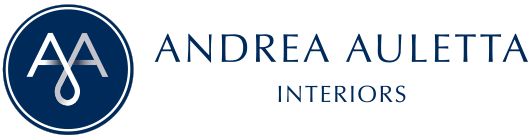 HOTEL “IL TORNABUONI” – FLORENCEEMBRACED IN THE COMFORT OF HISTORY IN A FLIGHT OF BUTTERFLIESHotel “Il Tornabuoni” of AG Hotels Group is one of the latest Andrea Auletta’s projects in Florence. A 5 star-hotel designed to welcome an international clientele. The studio Andrea Auletta Interiors is in charge of the design of the hotel in all its elements, from the distributive ones to the furnishing details. "Each floor - says Auletta - has led to a different distribution layout and in this setting I have dealt with every element, from the design of each individual furniture and furnishing complement to specific design of carpets, wallpapers, paintings and decorative items". The hotel is composed of 63 rooms with three different gastronomic offers. 'Il Magnifico Restaurant&Bistro' on the ground floor declares from its name a tribute to the Tuscan gastronomic tradition.In the common areas of the ground floor, the ‘pietra serena’ (sand stone) gives a touch of historic Florentine atmosphere by evoking the lights and shadows of a heritage building, thus without betraying its original structure, overlooking the shopping street in the historic center of Florence, a few steps from Ponte Vecchio and the Arno river.The leather of the seats recalls refined atmospheres with a touch of nature, the harmony of grays and beige contributes to relaxation and leads to the game of memory. From daily to the night lighting, the dehors of the ground floor reproduces the same harmonies of the internal space, creating a cozy and intimate environment outside, where the heraldic green of the curtains adds a touch of elegance and comfort. The rooms have different colors on each floor: orange, peacock-colored, gray and mustard give a note of personality to each room, while the bathrooms, with their massive layout of space, recall suggestions of ancient spas and historical memories.The 'Lucie Gourmet' restaurant on the fourth floor opens onto an elegant terrace, declining flavors of a more international taste with a pleasant ‘search food’. The restaurant on the fourth floor boldly combines pink and peacock-colored, but here, these antagonistic colors dialogue with grace and elegance to create, together with the comfortable seats and the sofas, an embracing space that prepares for the refined ritual of conviviality. Out of the box, but for this reason appealing, there is the Café&Champagne bar on the ground floor, a touch of originality for those who want to rest their palate from the powerful Supertuscan wines and who want to taste the sparkling bubbles of champagne.The hotel stands out for its originality in the decorative elements and other unique and surprising details, evocative of a calm and stylized nature, ranging from stone to butterflies, where comfort and respect of the past will welcome the hotel guests, starting from its opening in October 2020.Andrea Auletta Interios Via A. Ponchielli, 7 Milano – Italywww.andreaauletta.net - info@andreaauletta.netOGS PR and Communication Via Koristka 3, Milano www.ogs.it – info@ogs.it 